Pumpkin Ginger BReadINGREDIENTS1/2 egg, lightly beaten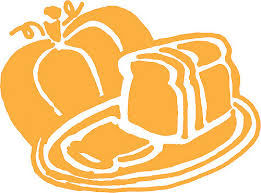 15ml milk 110ml  pumpkin puree5ml canola oil30ml unsweetened apple sauce30ml  syrup 2.5ml vanilla extract60ml whole wheat flour60ml all-purpose flour2.5ml ground ginger1ml ground cinnamon1ml teaspoon nutmeg0.5ml salt2.5ml baking soda2.5ml baking powderINSTRUCTIONS1. Preheat the oven to 325 degrees F. Prepare baking tin with parchment paper.Add the egg, milk, pumpkin, oil, applesauce, syrup, and vanilla to a medium bowl and whisk until combined. Add the flours, ginger, cinnamon, nutmeg, salt, baking soda, and baking powder to a large bowl and mix well. Pour the wet ingredients into the dry and stir until just combined. Pour the batter into the prepared loaf pan and tap the bottom a few times on the counter to even everything out. Bake on a middle rack for 25 minutes, or until a toothpick inserted into the center comes out clean. Let the bread cool for at least 5 minutes. 